Od:	xxxKomu:	xxxKopie:	xxxPředmět:	Objednávka č. 3610005090Datum:	úterý 2. července 2024 9:58:46Přílohy:	image002.png 3610005090 ep MV.pdfDobrý den,v příloze zasílám potvrzené. S pozdravem,xxxMilíčova 14, 130 00 Praha 3 www.atstelcom.cz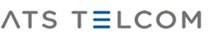 From: xxxSent: Friday, June 28, 2024 9:21 AMTo: xxxCc: xxxSubject: Objednávka č. 3610005090Dobrý den,přílohou Vám zasíláme výše uvedenou objednávku.Vzhledem k povinnosti uveřejňovat veškeré smlouvy v hodnotě nad 50 tis. Kč bez DPH v Registru smluv vyplývající ze zákona č. 340/2015 Sb., Vás žádámeo potvrzení objednávky, a to nejlépe zasláním skenu objednávky podepsané za Vaši stranu osobou k tomu oprávněnou tak, aby bylo prokazatelnéuzavření smluvního vztahu. Uveřejnění v souladu se zákonem zajistí objednatel - Národní agentura pro komunikační a informační technologie, s.p.S pozdravem a přáním příjemného dnexxx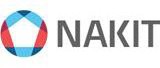 Národní agentura pro komunikační a informační technologie, s. p. Kodaňská 1441/46, 101 00 Praha 10 – Vršovice, Česká republika www.nakit.cz